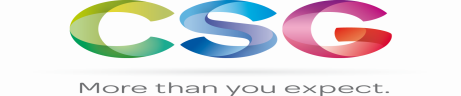          Interclub            Interclub            Interclub            Interclub            Interclub            Interclub            Interclub            Interclub            Interclub            Interclub   Programme 1Programme 1Programme 1Programme 1Programme 1Programme 1Programme 1Programme 1Programme 1Programme 1approximate times6.00pm6.30pm7.00pm7.30pm7 BD100LJ60 1500M7 GLJ100D60 1500M8 BD100LJ60 1500M8 GLJ100D60 1500M9 BD100LJ60 1500M9 GLJ100D60 1500M14 B100D400LJ 1500M14 G100LJ400D 1500MMen U18, U20, Snr100D400LJ 1500MWomen U18, U20, Snr100LJ400D 1500M10 B100HJ400SP 1500M10 G100SP400HJ 1500M11 B100HJ400SP 1500M11 G100SP400HJ 1500M12 B100HJ400SP 1500M12 G100SP400HJ 1500M13 B100HJ400SP 1500M13 G100SP400HJ 1500M